Elektrisüsteemi kokkuvõte: aprill 201718.05.2017Eesti elektritoodang suurenes aprillis aasta varasemaga võrreldes 21 protsenti, moodustades 893 gigavatt-tundi. Tootmine taastuvatest allikatest kerkis 22 protsenti 138 gigavatt-tunnini samal ajal kui tootmine mittetaastuvatest suurenes 20 protsenti 755 gigavatt-tunnini. Taastuvenergia osakaal üldtoodangust moodustas 15,5 protsenti. Elektritarbimine kasvas Eestis neli protsenti, moodustades 699 gigavatt-tundi. Taastuvatest allikatest toodetud elektri osakaaluks sisemaise tarbimise arvestuses kujunes aprillis 17,6 protsendile. Kuukokkuvõttes ületas kohalik tootmine elektritarbimist 194 gigavatt-tunniga.Elektri kaubanduslik import moodustas möödunud aasta aprillikuu impordimahust ligikaudu kolmandiku ehk 124 gigavatt-tundi. Sellest 54 protsenti tuli läbi Eesti-Soome ühenduste ja 46 protsenti pärines Eesti-Läti piirilt. Elektri kaubanduslik eksport kahanes 23 protsenti 306 gigavatt-tunnile. Elektrit eksporditi impordiga sarnastel osakaaludel – 55 protsenti Soome ja 45 protsenti Lätti. Kuu kokkuvõttes kujunes Eesti elektrikaubandusbilanss 182 gigavatt-tunniga netoeksportivaks.Lätis suurenes tootmine 24 protsenti 735 gigavatt-tunnile. Keskmine vee juurdevool Läti Daugava jõkke oli tänavu aprillis 1275 m3/s (2016. aasta aprillis 844 m3/s).Toodang kasvas sarnaselt märtsikuuga oluliselt parema hüdroressurssi saadavus najal, seejuures hüdro- ja tuuleenergia toodangu osatähtsus Läti kogutoodangust moodustas 72 protsenti. Baltikumi summaarne tootmine ja tarbimine suurenesid aprillis aasta varasemaga võrreldes vastavalt 20 ja kaks protsenti. Kolme riigi elektribilansiks kujunes defitsiit 255 gigavatt-tunni ulatuses ehk 12 protsenti kogutarbimisest.Põhjamaade elektritootmismaht eelneva aasta aprilliga võrreldes ei muutunud. Elektritarbimine kasvas kokku ühe protsendi ning toodangu ülejäägiks kujunes 813 gigavatt-tundi. Põhjamaade hüdroreservuaaride täituvus oli aprillikuu lõpu seisuga 26,8% maksimaalsest. Aasta tagasi samal ajal oli hüdroreservuaaride täituvuseks 33,8%.Eesti ja Läti ristlõikel esines järgmise päeva ülekandevõimsuste piiranguid kuu alguses perioodil 03. -07.04.2017 seoses liini L354 (Tsirguliina-Valmiera) väljasolekuga. Eesti-Soome ristlõikel piiranguid järgmise päeva turule ei rakendatud.Aprillikuu Eesti elektrisüsteemi ebabilansist 41% kaubeldi Baltikumi keskmise Elspot hinna alusel, seejuures esines Balti riikide vahel ebabilansside süsteemiefekti kokku 72% ajast. Baltikum oli 62% ajast bilansienergiat eksportiv ning 38% ajast bilansienergiat importiv.ElektribilanssElektrikaubandusbilanssBilansiselgitusElektri tootmine ja tarbimine BaltimaadesJoonis 1: Baltikumi füüsilised elektrivood aprillis 2017, GWh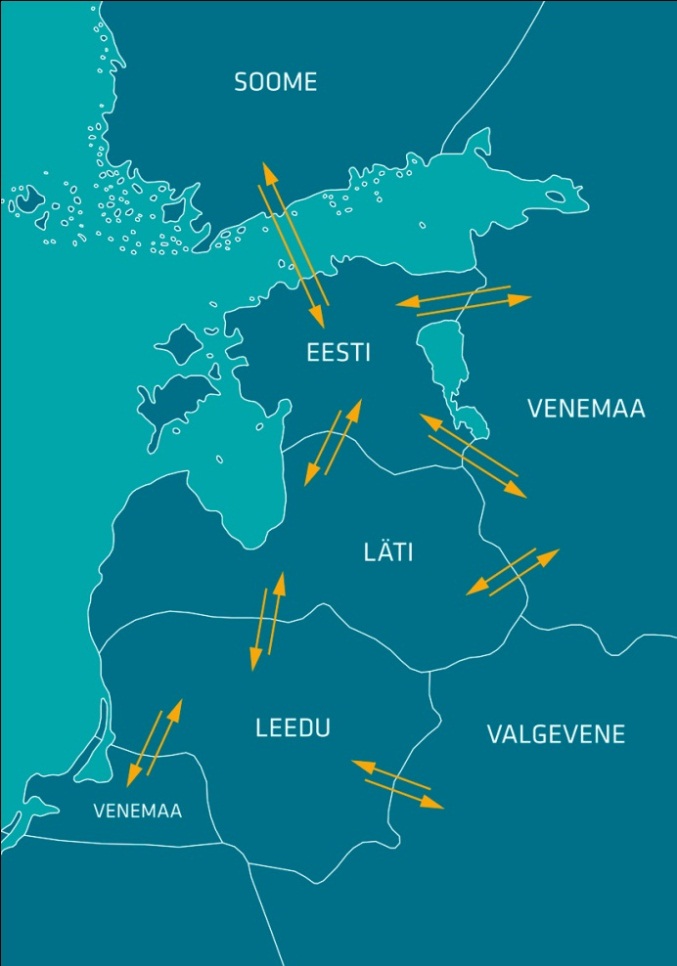 Baltikumi elektrikaubandusbilanssElektri tootmine ja tarbimine PõhjamaadesBilansienergia hinnadAllikad: Elering, Nord Pool, Scada, Augstsprieguma tīkls, Litgrid, Fingrid.Käesolevas kokkuvõttes koostatud bilansside metoodikad asuvad Eleringi kodulehel aadressil http://elering.ee/elektrisusteemi-kuukokkuvotted. EES elektribilanss, GWhAprill 2017Aprill 2016Muutus %Võrku sisenenud elekter kokku1 0351 096-6%Sisemaine tootmine89374121%sh taastuvenergia138,2113,422% - tuuleenergia56,340,937% - hüdroenergia3,44,3-22% - biomass, biogaas74,767,910%Välisliinidelt import142355-60%sh füüsiline import1334-62%sh füüsiline transiit129321-60%Võrku läbinud elekter kokku1 0351 096-6%Sisemaine tarbimine võrgukadudega6996724%Välisliinidele eksport336424-21%sh füüsiline eksport207103101%sh füüsiline transiit129321-60%Bilanss19469182%Piiriülene elektrikaubandusbilanss, GWhAprill 2017Aprill 2016Muutus %Import kokku124341-64%    sh Eesti-Läti 5822159%    sh Eesti-Soome66319-79%Import läbi päev-ette elektribörsi88317-72%Import läbi päevasisese elektribörsi362544%Eksport kokku306398-23%    sh Eesti-Läti 137375-63%    sh Eesti-Soome16924615%Eksport läbi päev-ette elektribörsi284383-26%Eksport läbi päevasisese elektribörsi221546%Elektrikaubandusbilanss18257220%Bilansienergia tarned Eesti-Läti9,49,31%Bilansienergia tarned Eesti-Soome 2,92,610%EES elektribilanss19469182%Bilansiselgituse kokkuvõtte, GWhAprill 2017Aprill 2016Muutus %Süsteemi bilansienergia import3,24,6-30%Bilansihalduritelt bilansienergia ost27,125,47%Juhtimistarnete ost1,72,3-28%Süsteemiteenuse ost1,74,7-64%EstLink juhtimise bilansienergia ost5,44,229%Kokku:39,141,2-5%Süsteemi bilansienergia eksport14,213,46%Bilansihalduritele bilansienergia müük12,915,3-16%Juhtimistarnete müük4,63,627%Süsteemiteenuse müük1,74,7-64%EstLink juhtimise bilansienergia müük5,74,235%Kokku:39,141,2-5%Elektribilansid Baltimaades, GWhAprill 2017Aprill 2016Muutus %Tootmine Eestis89374121%Tootmine Lätis73559524%Tootmine Leedus1831708%Baltikum kokku1 8111 50620%Tarbimine Eestis6996724%Tarbimine Lätist5755770%Tarbimine Leedus7937861%Baltikum kokku2 0672 0342%Eesti saldo19469182%Läti saldo16019762%Leedu saldo-610-616-1%Baltikum kokku-255-529-52%Baltikumi elektrikaubandusbilanss, GWhAprill 2017Aprill 2016Muutus %Eesti bilanss18257220%    sh Eesti-Läti80353-77%    sh Eesti-Soome102-296-135%Läti bilanss15872176%    sh Läti-Eesti-80-353-77%    sh Läti-Leedu238359-34%Leedu bilanss-662-686-3%   sh Leedu-Läti-238-359-34%   sh Leedu-Rootsi-335-30012%   sh Leedu-Poola72149-52%   sh Leedu-kolmandad riigid-161-176-9%Elektribilansid Põhjamaades, GWhAprill 2017Aprill 2016Muutus %Tootmine Norras11 53511 700-1%Tootmine Rootsis13 61013 2083%Tootmine Soomes5 0945 480-7%Tootmine Taanis2 5882 30112%Põhjamaad kokku32 82832 6880%Tarbimine Norras11 04211 0240%Tarbimine Rootsist11 50711 4091%Tarbimine Soomes6 9436 7583%Tarbimine Taanis2 5222 625-4%Põhjamaad kokku32 01531 8161%Norra saldo493676-27%Rootsi saldo2 1031 79917%Soome saldo-1 849-1 27845%Taani saldo67-324-121%Põhjamaad kokku813873-7%Bilansienergia hinnad, €/MWhAprill 2017Aprill 2016Muutus %Keskmine müügihindEesti30,2032,27-6%Läti29,7929,182%Leedu42,9847,94-10%Soome (tootmine)34,9932,049%Soome (tarbimine)32,5027,9116%Keskmine ostuhindEesti25,3429,53-14%Läti28,0527,482%Leedu20,8921,38-2%Soome (tootmine)28,9223,1125%Soome (tarbimine)32,5027,9116%Max müügihindEesti200,50162,3324%Läti160,34166,48-4%Leedu155,19164,87-6%Soome (tootmine, tarbimine)250,00450,00-44%Min ostuhindEesti1,502,30-35%Läti2,912,910%Leedu2,942,940%Soome (tootmine, tarbimine)6,769,81-31%Keskmine EES avatud tarne hindKeskmine ostuhind64,2877,64-17%Keskmine müügihind13,4911,1121%